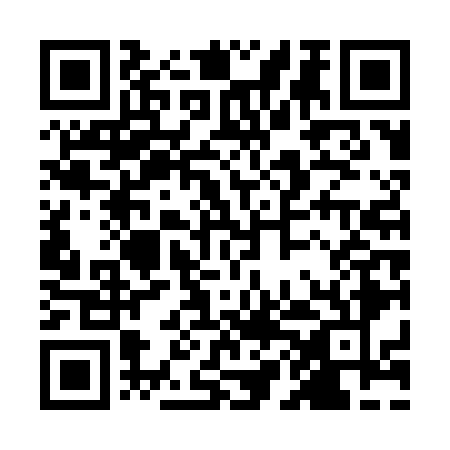 Prayer times for Adbaddiwala, PakistanWed 1 May 2024 - Fri 31 May 2024High Latitude Method: Angle Based RulePrayer Calculation Method: University of Islamic SciencesAsar Calculation Method: ShafiPrayer times provided by https://www.salahtimes.comDateDayFajrSunriseDhuhrAsrMaghribIsha1Wed4:045:3212:133:506:548:212Thu4:035:3112:123:506:548:223Fri4:025:3012:123:506:558:234Sat4:015:2912:123:506:568:245Sun4:005:2812:123:506:568:256Mon3:595:2812:123:506:578:267Tue3:585:2712:123:506:588:278Wed3:575:2612:123:506:588:289Thu3:565:2512:123:496:598:2910Fri3:555:2512:123:497:008:3011Sat3:545:2412:123:497:008:3112Sun3:535:2312:123:497:018:3113Mon3:525:2212:123:497:028:3214Tue3:515:2212:123:497:028:3315Wed3:505:2112:123:497:038:3416Thu3:495:2112:123:497:038:3517Fri3:485:2012:123:497:048:3618Sat3:475:1912:123:497:058:3719Sun3:475:1912:123:497:058:3820Mon3:465:1812:123:497:068:3921Tue3:455:1812:123:507:078:4022Wed3:445:1712:123:507:078:4023Thu3:445:1712:123:507:088:4124Fri3:435:1612:123:507:088:4225Sat3:425:1612:123:507:098:4326Sun3:425:1612:133:507:108:4427Mon3:415:1512:133:507:108:4528Tue3:405:1512:133:507:118:4529Wed3:405:1512:133:507:118:4630Thu3:395:1412:133:507:128:4731Fri3:395:1412:133:507:138:48